Sunday, January 29, 2012Sunday, January 29, 2012Monday, January 30, 2012Monday, January 30, 2012Tuesday, January 31, 2012Tuesday, January 31, 2012Wednesday, February 1, 2012Wednesday, February 1, 2012Thursday, February 2, 2012Thursday, February 2, 2012Friday, February 3, 2012Friday, February 3, 2012Saturday, February 4, 2012Saturday, February 4, 20126:00AMHome ShoppingGShopping program. 6:30AMRoute 66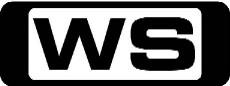 PGThree SidesTod and Buz inadvertently become involved in the conflicts between a hops rancher and his two teenage children. Starring MARTIN MILNER and GEORGE MAHARIS.7:30AMUgly Betty (R) 'CC'PGThe Born IdentityBaby William is kidnapped in the midst of Mode’s bailout attempts. Starring AMERICA FERRERA, ERIC MABIUS, TONY PLANA, ANA ORTIZ, ASHLEY JENSEN, BECKI NEWTON, MARK INDELICATO, VANESSA WILLIAMS, MICHAEL URIE and JUDITH LIGHT.8:30AMHome ShoppingGShopping program. 9:30AMProgram T.B.A. 11:50AM7TWO Classic Movie (R) (1950)GThe Petty GirlAn artist famous for his calendar portraits of beautiful women becomes fascinated by a prim and proper professor and tries to get her to pose for his artwork. Starring ROBERT CUMMINGS, JOAN CAUFIELD, ELSA LANCHESTER and MELVILLE COOPER.1:35PM7TWO Classic Movie (R) (1969)PG(A)How To Commit MarriageA husband and wife about to dissolve their marriage after 20 years, learn their daughter is engaged to her college beau, forcing them to rekindle their relationship. Starring LESLIE NIELSEN, BOB HOPE, JANE WYMAN and JACKIE GLEASON.3:45PM7TWO Classic Movie (R) (1976)**Starring Sean Connery and          Audrey Hepburn**PG(V,L)Robin And MarianLegendary lovers Robin Hood and Maid Marion reunite twenty years after their first meeting. Now the mother superior of a nunnery, Marion finds herself drawn to a somewhat less agile Robin Hood when he returns from a lengthy Crusade in the Holy Lands. Starring SEAN CONNERY, AUDREY HEPBURN, ROBERT SHAW, RICHARD HARRIS, NICOL WILLIAMSON, DENHOLM ELLIOTT, KENNETH HAIGH, RONNIE BARKER, IAN HOLM, BILL MAYNARD and ESMOND KNIGHT.6:00PMOn The Buses (R)PGFriends In High PlacesMum replaces the cook in the bus company canteen, and finds that the area manager is an old friend and inspires Jack with the notion that, now he has friends in high places, Inspector Blake will be under his thumb. Starring REG VARNEY and ANNA KAREN.6:30PMDad's ArmyPGMum's ArmyCaptain Mainwaring and Sergeant Wilson discuss a scheme to recruit female members into the platoon in order for them to take on some non-combatant activities. Starring ARTHUR LOWE, JOHN LEMESURIER, CLIVE DUNN, IAN LAVENDER, JOHN LAURIE and ARNOLD RIDLEY.7:00PMThe Worst Week Of My Life 'CC'PGWednesdayMid-week and things are still hectic for Howard and Mel.  Today sees Howard meet up with an old flame, attend a funeral and sort out his future sister in law's love life. Can things get any more complicated? Starring BEN MILLER, SARAH ALEXANDER, ALISON STEADMAN and GEOFFREY WHITEHEAD.7:40PMThe Thin Blue Line 'CC'PGHoney TrapPC Habib is in demand: Inspector Fowler asks her for his pub quiz team and DI Grim wants to use her as bait in a police operation. Starring ROWAN ATKINSON, KEVIN ALLEN, MINA AWAR, JAMES DREYFUS, SERENA EVANS, DAVID HAIG and RUDOLF WALKER.8:20PMSouthPGMarcus heads west to visit the site of the first flight in New Zealand and a beach covered in gems, enters a married woman's race and tells the story of the biggest thing to fall from space in New Zealand. Hosted by MARCUS LUSH.8:50PMEscape To The Country (R)GPembrokeshireJules Hudson is helping a couple from Bridgend find their perfect family home in Pembrokeshire. 9:50PM60 Minute MakeoverGNuneatonTerri Dwyer and the team head to Nuneaton, where they revamp and redecorate another home. Will they be able to finish up in only sixty minutes? 10:50PMHomes Under The HammerGMartin and Lucy visit a mid-terrace in Devon, a house of two halves in Swindon and a lot of flat for very little cash in Sleby Yorkshire. Hosted by MARTIN ROBERTS and LUCY ALEXANDER.12:00AMThe World At War (R)GInside The ReichPeace seems just around the corner. But peace is actually a long way off and the iron ring round the Reich tightens. Narrated by SIR LAWRENCE OLIVIER.1:00AMRoute 66 (R) PGThree SidesTod and Buz inadvertently become involved in the conflicts between a hops rancher and his two teenage children. Starring MARTIN MILNER and GEORGE MAHARIS.2:00AMNaked City (R)PGNo More RumblesMuldoon and Halloran deal with a turf war between rival teenage gangs that leads to a murder. Starring HARRY BELLAVER, JOHN MCINTIRE, JAMES FRANCISCUS and DAVID WINTERS.2:30AM7TWO Classic Movie (R) 'CC' (2004)M(V,A)Anonymous RexIn a world where humans believe that dinosaurs are extinct, two re-emerge in human form to investigate a suspicious death. Starring LORI ANNE ALTER, DANIEL BALDWIN and TAMARA GORSKI.4:00AMLeyland Brothers World (R)GMike and Mal visit New Zealand. They look at a horse stud at New Plymouth, capture their first footage of a Kiwi, and visit 90-Mile-Beach. 5:00AMThe Real Seachange (R) 'CC'PGCan Larry and Adrienne cut it as farmers? The Devlin's from Ireland run into some bad luck. 5:30AMHome ShoppingGHome Shopping 6:30AMThe Martha Stewart ShowGHealthy SnacksIdeas for healthy snacks with Whole Living editors Terri Trespicio and Shira Bocar and how to propagate ferns with horticulturist Tony Avent. Then, a look at the paintings of artist Ross Bleckner. 7:30AMBargain Hunt (R)GMidlands 10Two teams challenge each other scouring an antiques fair for items to sell at auction. Which team will make the largest profit? 8:30AMSons And Daughters (R) 'CC'GCaroline's attempt to stop Brad pushes him too far, and Gary has to save the day. 9:00AMHome and Away - The Early Years (R) 'CC'GSally strikes a blow for animal liberation. Adam vows the girls' night out will be one to remember. Starring VANESSA DOWNING.9:30AMShortland StreetPGA fast-paced medical drama that centres around the lives and loves of the staff and their patients. 10:00AMCoronation StreetPGThe story of everyday life in a small, tightly knit community in England. 10:30AMNight Court (R)PGEducating RhodaDan is taken hostage by a psychotic female prisoner who escapes the pretty but bumbling bailiff trainee who's attracted to Bull. Starring HARRY ANDERSON, MARKIE POST and JOHN LARROQUETTE.11:00AMDesigning Women (R)PGPayne Comes HomeWhen Julia's son Payne comes home for a visit, he confesses that he has left his wife and plans to stay home permanently. Starring DIXIE CARTER, ANNIE POTTS, JAN HOOKS and ALICE GHOSTLY.11:30AMBeautiful Homes And Great EstatesGDawn Ridge EstateDiscover a huge home in the celebrity epicentre of Beverly Hills, that sets the standard for contemporary California living. 12:00PMYoung Ramsay (R)GThe Man Like His DadAustralian drama series revolving around the life of a vet.  Starring JOHN HARGREAVES, SERGE LAZAREFF, BARBARA LLEWELLYN and VIC GORDON.1:00PMHart To Hart (R)PGHartstruckA young woman's romantic obsession with Jonathan blossoms into murderous jealousy, and Jennifer is the ultimate target. Starring ROBERT WAGNER, STEFANIE POWERS and LIONEL STANDER.2:00PMThe Emeril Lagasse ShowPGEmeril's Housewarming PartySpecial friends, including Martha Stewart, stop by to help Emeril throw the ultimate welcome party with a performance by Michelle Williams. 3:00PMMurphy Brown (R) 'CC'PGBump In The NightWhen Frank is almost killed pursuing a news story, he's invited to be a guest on David Letterman's TV show, much to Murphy's annoyance. Starring CANDICE BERGEN, PAT CORLEY and FAITH FORD.3:30PMGrowing Pains (R)PGThis Is Your LifeWhen Jason Seaver tells Ben to face his tonsillectomy like a Seaver, Ben is ready to give up his family membership. Starring ALAN THICKE, JOANNA KERNS, JEREMY MILLER and TRACEY GOLD.4:00PMMad About You (R) 'CC'PGLove LetterWhile making household repairs, Paul and Jamie accidentally discover a stash of love letters that had been hidden away. Starring HELEN HUNT, PAUL REISER and RICHARD KIND.4:30PMWho's The Boss? (R) 'CC'PGWhen Worlds CollideAngela agrees to host Tony's poker party, but only if he keeps his roughneck buddies away from her seemingly prudish friend. Starring TONY DANZA, JUDITH LIGHT and DANNY PINTAURO.5:00PMDoctor Finlay (R) 'CC'PGBurning BridgesThe redecoration of Arden House turns out not to be nearly as lavish as Dr Finlay had hoped. Starring DAVID RINTOUL, ANNETTE CROSBIE, IAN BANNEN, MARGO GUNN and JESSICA TURNER.6:00PMBargain HuntGSurrey 6Two teams challenge each other scouring an antiques fair for items to sell at auction. Which team will make the largest profit? 7:00PMOn The Buses (R)PGThe AllowanceAn ardent follower of Women's Lib leads a campaign for an allowance to reimburse clippies for the pennies charged to use the public loo because men pay nothing. Starring REG VARNEY and ANNA KAREN.7:30PMHeartbeat (R) 'CC'PGSpeedSgt Merton finds himself under pressure when a group of youths commit a number of serious offences in the area - and are suspected of drug-dealing. Starring DUNCAN BELL, PETER BENSON, CLARE CALBRAITH, JASON DURR, DEREK FOWLDS, GEOFFREY HUGHES, MARK JORDON, DAVID LONSDALE, TRICIA PENROSE, WILLIAM SIMONS, SARAH TANSLEY and JAMES CARLTON.8:30PM7TWO Premiere Movie 'CC' (2008)** PREMIERE ****OSCAR AWARD WINNING**M(A,L,S)MilkThe turbulent life story of Harvey Milk and the struggles he faced as a gay American activist who became California's first openly gay elected official. Starring SEAN PENN, EMILE HIRSCH, JOSH BROLIN, DIEGO LUNA, JAMES FRANCO, VICTOR GARBER and ALISON PILL.11:15PMSix Feet Under (R) 'CC'MThe TrapRuth sets the ground rules for new live-in apprentice Arthur. David meets an old acquaintance at a Gay Men's Chorus of Los Angeles rehearsal. Claire agrees to be Oliver's assistant, but is surprised by her responsibilities. Starring PETER KRAUSE, MICHAEL C HALL, FRANCES CONROY, LAUREN AMBROSE, RACHEL GRIFFITHS, FREDDY RODRIGUEZ and MATHEW ST PATRICK.12:15AMAmerica's Court With Judge RossPGSwing Dance Drama & My Sister Ruined My ReceptionOne man sues a woman for travel expenses. Then, a woman accuses her sister of ruining her wedding reception. 12:45AMMad About You (R) 'CC'PGLove LetterWhile making household repairs, Paul and Jamie accidentally discover a stash of amorous letters that had been hidden away. Starring HELEN HUNT, PAUL REISER, RICHARD KIND, LEILA KENZLE, ANN RAMSEY and TOMMY HINKLEY.1:15AMWho's The Boss? (R) 'CC'PGWhen Worlds CollideAngela agrees to host Tony's poker party. Starring TONY DANZA.1:40AMThe Emeril Lagasse Show (R)PGEmeril's Housewarming PartyMartha Stewart stops by to help Emeril throw the ultimate party. 2:30AMAustralian Ark (R)GThe Amazing MarsupialsDiscover the secrets behind Australia's most intriguing marsupials. 4:00AMShortland Street (R)PGA fast-paced medical drama that centres around the lives and loves of the staff and their patients. 4:30AMCoronation Street (R) PGThe story of everyday life in a small, tightly knit community in England. 5:00AMDesigning Women (R)PGPayne Comes HomeJulia's son confesses that he has left his wife and plans to stay home permanently. Starring DIXIE CARTER and ALICE GHOSTLY.5:30AMHome ShoppingGHome Shopping 6:30AMThe Martha Stewart ShowGGluten-Free Cooking With Elisabeth HasselbeckGluten-free recipes, allergen-friendly kettle corn and how to turn wool sweaters into puppets and pillows. 7:30AMBargain Hunt (R)GSheffield 3Two teams challenge each other scouring an antiques fair for items to sell at auction. Which team will make the largest profit? 8:30AMSons And Daughters (R) 'CC'GAndy is torn between wanting to help the unhappy Helena, and not wanting to interfere in a potentially volatile situation. 9:00AMHome and Away - The Early Years (R) 'CC'GAdam organises an embarrassing surprise for Carly. Starring KATE RITCHIE, JUDY NUNN, RAY MEAGHER and NORMAN COBURN.9:30AMShortland StreetPGA fast-paced medical drama that centres around the lives and loves of the staff and their patients. 10:00AMCoronation Street PGThe story of everyday life in a small, tightly knit community in England. 10:30AMNight Court (R)PGThe Last Temptation Of MacChristine gives everyone food poisoning with her Thanksgiving meal and Mac deals with a classmate who wants more than to study. Starring HARRY ANDERSON and MARKIE POST.11:00AMDesigning Women (R)PGCarlene's ApartmentWhen Carlene invites her co-workers and Bernice over to her first single apartment, they are shocked by the terrible neighbourhood. Starring DIXIE CARTER, ANNIE POTTS and ALICE GHOSTLY.11:30AMBeautiful Homes And Great EstatesGNightingale EstateTour the Nightingale mansion nestled in the Hollywood Hills. 12:00PMYoung Ramsay (R)GTalk Of The TownAustralian drama series revolving around the life of a vet.  Starring JOHN HARGREAVES, SERGE LAZAREFF, BARBARA LLEWELLYN and VIC GORDON.1:00PMHart To Hart (R)PGToo Close To HartThe Harts believe their plan to expose an art forgery and burglary ring is a masterpiece, only to discover a dangerous flaw. Starring ROBERT WAGNER, STEFANIE POWERS and LIONEL STANDER.2:00PMThe Emeril Lagasse ShowPGSports NightEli Manning stops by for super bowls of refreshments, as well as rotisserie kebabs fit for a giant.3:00PMMurphy Brown (R) 'CC'PGTo Market, To MarketWhen the FYI gang share a ride home, Murphy insists on stopping at a market, and the evening becomes a nightmare. Starring CANDICE BERGEN, PAT CORLEY, FAITH FORD and GRANT SHAUD.3:30PMGrowing Pains (R)PGBroadway BoundAfter starring in last year's play at Dewey High School, Mike decides to skip auditions and head straight for Broadway stardom. Starring ALAN THICKE, JOANNA KERNS and TRACEY GOLD.4:00PMMad About You (R) 'CC'PGThe Last ScampiPaul and Jamie find themselves in the middle of an argument between their mothers. Starring HELEN HUNT, PAUL REISER, RICHARD KIND, LEILA KENZLE, ANN RAMSEY and TOMMY HINKLEY.4:30PMWho's The Boss? (R) 'CC'PGLosers And Other StrangersTony tones down his celebration after winning a bowling tournament when Angela misses out on an advertising awards competition. Starring TONY DANZA, ALYSSA MILANO and DANNY PINTAURO.5:00PMDoctor Finlay (R) 'CC'PGSecrecyIn the middle of an emergency at a remote farmhouse, Dr Finlay turns to a mysterious neighbour for help but is completely ignored. He tries to find out why the man was so rude - and uncovers a macabre secret. Starring DAVID RINTOUL and JESSICA TURNER.6:00PMBargain HuntGArdingly 4Two teams challenge each other scouring an antiques fair for items to sell at auction. Which team will make the largest profit? 7:00PMOn The Buses (R)PGGardening TimeInspector Blake has hopes of winning the Depot Flower Competition with the indoor garden in his office, but the Demon Flower Plucker - in the form of Jack - strikes. Starring REG VARNEY and ANNA KAREN.7:30PMThe Vicar Of Dibley (R) 'CC'PGCommunity SpiritGeraldine takes on the organisation at the annual Autumn Fair and promises to have a featured guest celebrated more than last year's event. Starring DAWN FRENCH and GARY WALDHORN.8:10PMFather Ted (R) 'CC'PGThe Passion Of St TibulusThrough some loophole, a controversial movie, banned by the Pope, opens on Craggy Island. Father Ted and Father Dougal are ordered by their boss, Bishop Brennan, to mount a protest. 8:40PMBless Me Father (R)GFather And MotherDuddleswell damages a portrait of the foundress of the local convent. A second painting is revealed underneath, and after examination, is deemed a valuable painting by a French artist. Duddleswell decides that the portrait belongs to him even though it's the only copy. 9:15PMDad's Army (R)PGThe TestCaptain Mainwaring and his platoon are challenged to a cricket match by Hodges, who has signed up a professional for his side. Starring ARTHUR LOWE, JOHN LEMESURIER and CLIVE DUNN.9:50PMHouse DoctorGShelton Lock, DerbyshireAnn and Sven travel to Derbyshire to help a young couple of rockers sell their 1950's semi. The main problem with their property is that they have 'decluttered', 'depersonalised' and 'neutralised' too much.  10:50PMThe Bill (R) 'CC'MWalking The LineA Polish shopkeeper tells police he was attacked by three black youths, and DC Lennox and DC Proctor arrest the main suspect, Davy Rawlings. After an attempted escape, Rawlings accuses Lennox of racial abuse. Starring JOY BROOK and SIMON ROUSE.11:50PMSix Feet Under (R) 'CC'MMaking Love WorkLisa and Nate take Maya on an illuminating camping trip. Rico wrestles with the challenges of a large corpse and 'triple-X' casket. And Claire and Russel create 'termite' and 'elephant' art. Starring PETER KRAUSE, MICHAEL C HALL and FRANCES CONROY.  1:00AMMad About You (R) 'CC'PGThe Last ScampiPaul and Jamie find themselves in the middle of an argument between their mothers. Starring HELEN HUNT and PAUL REISER.1:30AMWho's The Boss? (R) 'CC'PGLosers And Other StrangersTony tones down his celebration after winning a bowling tournament when Angela misses out on an advertising awards competition. Starring TONY DANZA, JUDITH LIGHT and KATHERINE HELMOND.2:00AMThe Emeril Lagasse Show (R)PGSports NightEli Manning stops by for super bowls of refreshments, as well as rotisserie kabobs fit for a giant. 3:00AMHart To Hart (R)PGToo Close To HartThe Harts believe their plan to expose an art forgery and burglary ring is a masterpiece, only to discover a dangerous flaw4:00AMShortland Street (R)PGA fast-paced medical drama that centres around the lives and loves of the staff and their patients. 4:30AMCoronation Street (R)PGThe story of everyday life in a small, tightly knit community in England. 5:00AMDesigning Women (R)PGCarlene's ApartmentCarlene’s apartment shocks her co-workers. Starring DIXIE CARTER.5:30AMHome ShoppingGHome Shopping 6:30AMThe Martha Stewart ShowGThe Comfort Food ShowComfort-food recipes including doughnuts with baker Joanne Chang, pulled pork and mashed potatoes with actor Luke Perry and fried chicken from a Brooklyn restaurant. 7:30AMBargain Hunt (R)GHemswellTwo teams challenge each other scouring an antiques fair for items to sell at auction. Which team will make the largest profit? 8:30AMSons And Daughters (R) 'CC'GDavid continues to worry about Beryl as she vigorously renews her efforts to get her baby back. 9:00AMHome and Away - The Early Years (R) 'CC'GAlf loses his licence and Pippa's new car is a bad buy. Starring JUDY NUNN, NORMAN COBURN and JUSTINE CLARKE.9:30AMShortland StreetPGA fast-paced medical drama that centres around the lives and loves of the staff and their patients. 10:00AMCoronation Street    PGThe story of everyday life in a small, tightly knit community in England. 10:30AMNight Court (R)PGThe Law ClubDan risks his membership at a law club for Christine, while Harry and Bull rehearse a magic show where Bull 'loses his head'. Starring HARRY ANDERSON, MARKIE POST, JOHN LARROQUETTE, RICHARD MOLL, CHARLES ROBINSON and MARSHA WARFIELD.11:00AMDesigning Women (R)PGMamedAnthony fears he's created a monster when he casts Julia in a play and then makes her the producer as well. Starring DIXIE CARTER, ANNIE POTTS, JAN HOOKS, JULIA DUFFY, MESHACH TAYLOR and ALICE GHOSTLY.11:30AMBeautiful Homes And Great EstatesGGrandview EstateTake in the view from this Hollywood Hills mansion on Sunset Blvd which sits right above all of the action that the celebrity hot-spot of Sunset Strip has to offer. 12:00PMYoung Ramsay (R)GOstrich PhilosophyAustralian drama series revolving around the life of a vet.  Starring JOHN HARGREAVES, SERGE LAZAREFF, BARBARA LLEWELLYN and VIC GORDON.1:00PMHart To Hart (R)PGA Lighter HartJonathan and Jennifer are targeted for death after they discover that a health club is lacing their diet drinks with dangerous drugs. Starring ROBERT WAGNER, STEFANIE POWERS and LIONEL STANDER.2:00PM7TWO Mid Arvo Movie (R) (1951)PG(V)Man In The SaddleA farmer turns to violence when a land baron threatens him. Starring RANDOLPH SCOTT, JOAN LESLIE, ELLEN DREW, ALEXANDER KNOX, RICHARD ROBER, JOHN RUSSELL, ALFONSO BEDOYA, GUINN 'BIG BOY' WILLIAMS, CLEM BEVANS, CAMERON MITCHELL and RICHARD CRANE.4:00PMMad About You (R) 'CC'PGDisorientationPaul scrambles to covertly enrol Jamie in her college courses before she discovers that Paul forgot to mail her registration forms. Starring HELEN HUNT, PAUL REISER, RICHARD KIND, LEILA KENZLE, ANN RAMSEY and TOMMY HINKLEY.4:30PMWho's The Boss? (R) 'CC'PGTony For PresidentWhen Tony accepts the nomination for School president, Angela's reputation takes the beating when Tony defines their relationship. Starring TONY DANZA, JUDITH LIGHT, KATHERINE HELMOND, ALYSSA MILANO and DANNY PINTAURO.5:00PMDoctor Finlay (R) 'CC'PG(A)In ArcadiaPreparations and celebrations for Janet and Angus's wedding are underway. Starring DAVID RINTOUL, ANNETTE CROSBIE, IAN BANNEN, GORDON REID, MARGO GUNN and JESSICA TURNER.6:00PMBargain HuntGMidlands 14Two teams challenge each other scouring an antiques fair for items to sell at auction. Which team will make the largest profit? 7:00PMOn The Buses (R) (B&W)PGThe Early ShiftStan is the innocent cause of a strike at his depot and becomes the hero of the day when he lies down in the path of a bus driven by his strike-breaking inspector. Starring REG VARNEY, ANNA KAREN, MICHAEL ROBBINS, BOB GRANT and STEPHEN LEWIS.7:30PMHeartbeat (R) 'CC'PGDog DaysPolice are baffled when there seem to be too many motives behind an arson attack on a warehouse. David is not impressed by Vernon's new found wealth and Bernie regrets getting involved with his latest bright idea. Starring DUNCAN BELL, PETER BENSON, CLARE CALBRAITH, JASON DURR and DEREK FOWLDS.8:30PMLife Begins (R) 'CC'M(S)Maggie and Phil begin mediation, but he is less than honest about all his earnings. The process breaks down and Maggie threatens to bring in the Child Support Agency, but backs off for the kids’ sake. She has a difficult decision - is unfair alimony better than acrimony? Starring CAROLINE QUENTIN, ALEXANDER ARMSTRONG, FRANK FINLAY, ANNE REID and STUART MCQUARRIE.9:30PMHetty Wainthropp Investigates 'CC'MServing The CommunityHetty is visited by a leading member of the Asian community, Uncle Mo, who asks her to track down a gang of muggers responsible for a series of attacks on local businessmen. As there is a possibility that at least one of the attackers is from the Asian community, he wants the gang identified privately to avoid the family dishonour that would emerge from police involvement. Hetty agrees - as long as there is no 'vigilante nonsense'. Starring PATRICIA ROUTLEDGE, DEREK BENFIELD, DOMINIC MONAGHAN and JOHN GRAHAM DAVIES.10:40PMThe Bill (R) 'CC'MCover StoriesD.C.I. Burnside realises that P.C. Carver's drinking is becoming a problem when he repeatedly lets him down during an operation. Starring JOY BROOK, SIMON ROUSE, JEFF STEWART, TONY O' CALLAGHAN, GREGORY DONALDSON, SHAUN SCOTT, BILLY MURRAY and MARK WINGNETT.11:50PMSix Feet Under (R) 'CC'MTiming & SpaceDavid and Keith reluctantly play 'Leading Ladies' at a brunch with members of the Gay Men's Chorus of Los Angeles. Ruth and Arthur perform 'My Favourite Things' at Fisher & Diaz. And Lisa samples the fare at a food show. Starring PETER KRAUSE, MICHAEL C HALL, FRANCES CONROY and RACHEL GRIFFITHS.1:00AMMad About You (R) 'CC'PGDisorientationPaul scrambles to covertly enrol Jamie in her college courses before she discovers that Paul forgot to mail her registration forms. Starring HELEN HUNT, PAUL REISER, RICHARD KIND and LEILA KENZLE.1:30AMWho's The Boss? (R) 'CC'PGTony For PresidentWhen Tony accepts the nomination for School president, Angela's reputation takes the beating when Tony defines their relationship. Starring TONY DANZA and JUDITH LIGHT. 2:00AMHome ShoppingShopping program. 3:30AMRoom For Improvement (R) 'CC'GSee top design tips as we transform a messy rumpus room into an affordable home theatre for the entire family. 4:00AMShortland Street (R)PGA fast-paced medical drama that centres around the lives and loves of the staff and their patients. 4:30AMCoronation Street (R)PGThe story of everyday life in a small, tightly knit community in England. 5:00AMDesigning Women (R)PGMamedAnthony regrets casting Julia in a play. Starring ANNIE POTTS.5:30AMHome ShoppingGHome Shopping 6:30AMThe Martha Stewart ShowGMartha BakesMartha provides tips and recipes for home bakers. Also, inexpensive ways to update furniture and cabinetry and a recipe for grits with chef Sarah Mastracco. 7:30AMBargain Hunt (R)GSheffield 4Two teams challenge each other scouring an antiques fair for items to sell at auction. Which team will make the largest profit? 8:30AMSons And Daughters (R) 'CC'GGary realises that he can use Kate to make a fortune at Gordon's expense. 9:00AMHome and Away - The Early Years (R) 'CC'GMarilyn gives an embarrassed Carly a very generous gift. Ailsa realises Donald's generosity towards Pippa is motivated by something other than neighbourly kindness. Starring JUDY NUNN.9:30AMShortland StreetPG(S)A fast-paced medical drama that centres around the lives and loves of the staff and their patients. 10:00AMCoronation Street    PGThe story of everyday life in a small, tightly knit community in England. 10:30AMNight Court (R)PGNight Court Of The Living DeadChristine is replaced when listed dead, a defendant is alive after a 20 year coma, and a mad professor gives a talking box life. Starring HARRY ANDERSON, MARKIE POST and MARSHA WARFIELD.11:00AMDesigning Women (R)PGA Scene From A MallWhen Julia hears that Anthony has been unjustly accused of criminal activity by security guards at a mall, she teaches them a lesson. Starring DIXIE CARTER, ANNIE POTTS and JAN HOOKS.11:30AMBeautiful Homes And Great EstatesGVilla AllegraTake a tour of a palatial Spanish and Italian style home located in the Hollywood Hills. Discover how this residence has been turned into a magnificent compound by one of the world's top designers. 12:00PMYoung Ramsay (R)GWaltzing MatildaAustralian drama series revolving around the life of a vet. Starring JOHN HARGREAVES, SERGE LAZAREFF, BARBARA LLEWELLYN and VIC GORDON.1:00PMHart To Hart (R)PGTwo Harts Are Better Than OneJonathan and Jennifer reveal how they first met and fell in love in the midst of murder and international intrigue in London. Starring ROBERT WAGNER, STEFANIE POWERS and LIONEL STANDER.2:00PM7TWO Mid Arvo Movie (R) (2000)PG(S,L,N)Whatever It TakesThe story of two high-school boys willing to do whatever it takes to get the girls they crush on, even if it means swapping identities! Starring JODI LYNN O'KEEFE, JAMES FRANCO, SHANE WEST, MANU INTIRAYMI and AARON PAUL.4:00PMMad About You (R) 'CC'PGStorms We Cannot WeatherAs Jamie arranges a blind date for Fran, Mark suddenly returns. Starring HELEN HUNT, PAUL REISER and RICHARD KIND.4:30PMWho's The Boss? (R) 'CC'PGNot With My Client, You Don'tWhen a perfume heiress is sent to secure an advertising deal, Angela doesn't know that she is doing some courting of her own. Starring JUDITH LIGHT, ALYSSA MILANO and DANNY PINTAURO.5:00PMDoctor Finlay (R) 'CC'PG(A,V)Old FlamesThere have been many changes at Arden House. Doctor Finlay has a new surgery, Janet has been replaced by her husband’s niece Rhona Swanson and the practice has a new junior partner, Dr. Sean McKenna and Finlay has taken quite a liking to him. Things begin to go badly when Sean becomes infatuated with Fiona Sturges whose invalid husband is one of his patients. Starring DAVID RINTOUL, ANNETTE CROSBIE, IAN BANNEN, ROLAND CURRAM, SELINA GRIFFITHS, ALEXANDER HANSON and STUART MCQUARRIE.6:00PMBargain HuntGSurrey 8Two teams challenge each other scouring an antiques fair for items to sell at auction. Which team will make the largest profit? 7:00PMOn The Buses (R) (B&W)PGThe ConductorStan takes a fancy to one of the bus conductors and takes her home but his mother is not impressed. Starring REG VARNEY, ANNA KAREN, MICHAEL ROBBINS, BOB GRANT and DORIS HARE.7:30PMThe Royal (R) 'CC'PGThe Way We WereGoodwin goes to extreme lengths to rescue a pair of cavers in distress. Nurse Taylor's dreams are shattered, while Matron's world is turned upside down by the arrival of a face from the past. Starring JULIAN OVENDEN, IAN CARMICHAEL, ROBERT DAWS, WENDY CRAIG, MICHAEL STARKE and BILL MAYNARD.8:30PMSherlock Holmes Mysteries (R) 'CC' (1992)M(A,H)Sherlock Holmes: The Last VampyreSherlock Holmes visits a village to investigate a number of mysterious deaths, and tries to prove that they have a logical explanation rather than a supernatural one. However, can he even convince himself? Starring JEREMY BRETT and EDWARD HARDWICKE.10:50PMThe Bill (R) 'CC'MSecurityD.S. Stanton and D.C. Proctor investigate a vicious intimidation campaign against an officer from Barton Street. P.C. Quinnan plans to propose to Jenny Delaney. Starring JOY BROOK, SIMON ROUSE, JEFF STEWART and TONY O' CALLAGHAN. 11:50PMSix Feet Under (R) 'CC'MTears, Bones And DesireKeith gets back at David and his brunch pals during an intense game of paintball. Lisa worries about Nate and the 'Brenda vibe'. And Vanessa can't break out of her incapacitating depression. Starring PETER KRAUSE, MICHAEL C HALL, FRANCES CONROY, LAUREN AMBROSE, RACHEL GRIFFITHS and FREDDY RODRIGUEZ. 1:00AMOpen All Hours (R)PGWhen Nurse Gladys' washing machine breaks down, Arkwright tries to lure her into his house with the offer of his vintage machine. Starring RONNIE BARKER, DAVID JASON, LYNDA BARON, MAGGIE OLLERENSHAW and EMRYS JAMES.1:30AMMad About You (R) 'CC'PGStorms We Cannot WeatherAs Jamie arranges a blind date for Fran, Mark suddenly returns. Starring HELEN HUNT, PAUL REISER, RICHARD KIND, LEILA KENZLE, ANN RAMSEY and TOMMY HINKLEY.2:00AMWho's The Boss? (R) 'CC'PGNot With My Client, You Don'tWhen a perfume heiress is sent to secure an advertising deal, Angela doesn't know that the she is doing some courting of her own. Starring TONY DANZA, JUDITH LIGHT, KATHERINE HELMOND, ALYSSA MILANO and DANNY PINTAURO.2:30AMHart To Hart (R)PGTwo Harts Are Better Than OneJonathan and Jennifer reveal how they first met and fell in love in the midst of murder and international intrigue in London. Starring ROBERT WAGNER, STEFANIE POWERS and LIONEL STANDER.3:30AMShortland Street (R)PG(S)A fast-paced medical drama that centres around the lives and loves of the staff and their patients. 4:00AMCoronation Street (R)PGThe story of everyday life in a small, tightly knit community in England. 4:30AMThe Real Seachange (R) 'CC'PGBusiness is booming for Franco and Lella. So why are they suddenly at war? 5:00AMDesigning Women (R)PGA Scene From A MallWhen Julia hears that Anthony has been unjustly accused of criminal activity by security guards at a mall, she teaches them a lesson. Starring DIXIE CARTER, ANNIE POTTS and JAN HOOKS.5:30AMHome ShoppingHome Shopping 6:30AMThe Martha Stewart ShowGValentine's Day IdeasJoin Martha for Valentine's Day ideas, including craft-punched cards, cookie- icing techniques and valentine crafts. 7:30AMBargain Hunt (R)GHemswell 6Two teams challenge each other scouring an antiques fair for items to sell at auction. Which team will make the largest profit? 8:30AMSons And Daughters (R) 'CC'GFiona realises that she and Andy could be in very big trouble when she learns that Nikos is on his way to Australia. 9:00AMHome and Away - The Early Years (R) 'CC'GGrant realises he has offended Jane.  An observant Ailsa realises Donald's feelings for Pippa run deeper than anyone thinks.  Starring VANESSA DOWNING, SHARYN HODGSON and ADAM WILLITS.9:30AMShortland StreetPGA fast-paced medical drama that centres around the lives and loves of the staff and their patients. 10:00AMCoronation Street    PGThe story of everyday life in a small, tightly knit community in England. 10:30AMNight Court (R)PGThe Night Court Before ChristmasHarry jails Roz on Christmas Eve when she won't divulge the location of a truckload of toys mistakenly given to needy kids. Starring HARRY ANDERSON, MARKIE POST and MARSHA WARFIELD.11:00AMDesigning Women (R)PGAll About Odes To AtlantaAn eager groupie offers Carlene services and adulation as she's preparing to perform in a theme-song contest. Starring DIXIE CARTER, ANNIE POTTS, JAN HOOKS and ALICE GHOSTLY.11:30AMBeautiful Homes And Great EstatesGBellagio EstateVisit a Bel Air home that combines French regency with Hollywood glamour. 12:00PMYoung Ramsay (R)GTrustAustralian drama series revolving around the life of a vet. Starring JOHN HARGREAVES, SERGE LAZAREFF, BARBARA LLEWELLYN and VIC GORDON.1:00PMHart To Hart (R)PGStraight Through The HartJonathan goes into the glamour and excitement of polo, unaware that he and Jennifer are targets for murder in a smuggling scheme. Starring ROBERT WAGNER and LIONEL STANDER.2:00PM7TWO Mid Arvo Movie (R) (1955)PG(V)Hot BloodA gypsy girl, who lives by decamping marriage settlements from wealthy men, meets her match in the handsome younger brother of a gypsy king. Starring CORNEL WILDE, JANE RUSSELL, LUTHER ADLER and JOSEPH CALLEIA.4:00PMMad About You (R) 'CC'PGUp All NightJamie and Paul are locked out of their apartment on the eve of her big exam. Starring HELEN HUNT, PAUL REISER and TOMMY HINKLEY.4:30PMWho's The Boss? (R) 'CC'PGAngela's New Best FriendWhen a sexy, but spoiled neighbour is left by her husband, she seeks solace in the Bowler home and makes a move on Tony. Starring TONY DANZA, JUDITH LIGHT and DANNY PINTAURO.5:00PMDoctor Finlay (R) 'CC'PG(A)Time Will TellProblems begin when a young woman, Millie Cairns, gets chicken pox. Dr. Cameron is sure she had it as a child and believes something odd is going on. Cameron visits the mother and gets the truth out of her: Millie is not her real daughter and is the result of her husband's affair. When Millie hears of her past she calls everything into question. Cameron agrees to help find her birth mother but the information he obtains is devastating. Meanwhile, Janet anxiously awaits the arrival of Doctor Finlay's new partner. Starring DAVID RINTOUL, ANNETTE CROSBIE, IAN BANNEN, BRIDGET BIAGI and JAN CAREY.6:00PMBargain HuntGSwinderby 17Two teams challenge each other scouring an antiques fair for items to sell at auction. Which team will make the largest profit? 7:00PMOn The Buses (R) (B&W)PGOlive Takes A TripMum browbeats Stan into recommending Olive for a job as a clippie but her first trip on the route to the Cemetery Gates almost puts her inside those gates. Starring REG VARNEY, ANNA KAREN, MICHAEL ROBBINS, BOB GRANT, STEPHEN LEWIS and DORIS HARE.7:30PMSeaChange (R) 'CC'PGA Matter Of TasteMeredith's pregnant niece Carmen is up to her old tricks - pretending to be a food critic to get a free meal. While Meredith schemes with Laura to keep Carmen in town, Miranda and Rupert realise Mitsy the cat is missing. Thanks to Meredith, Carmen's full list of crimes is revealed and Harold must fight in court to keep her out of the lock-up. Three chefs arrive in town to go up against Carmen and find themselves stuck at the Pub where Meredith is in shambles. Starring BRUCE ALEXANDER, SIGRID THORNTON, JOHN HOWARD, CASSANDRA MAGRATH, KANE MCNAY, KERRY ARMSTRONG, WILLIAM MCINNES, PAUL ENGLISH and JILL FORSTER.8:40PMEscape To The Country (R)GKentAlistair Appleton is in Kent with a young couple from South East London who are looking for their ideal country retreat. 9:40PM60 Minute MakeoverGWinsfordTerri Dwyer and the team head to Winsford, where they revamp and redecorate another home. Will they be able to finish up in only sixty minutes? 10:40PMThe LakesGHotelier Thomas Noblett leads a team from the south Lakes in a charity truck-pulling contest against their north Lakes rivals, and 1930s steamboat the Western Belle joins the Ullswater Steamer Company's fleet. Plus, Raedwulf Ingham talks about his job as head keeper at Muncaster Castle, which has been home to the World Owl Trust since 1986. Hosted by RORY MCGRATH.11:10PM7TWO Late Movie (R) (2001)MA(A,S)JackpotSunny Holiday believes it is his destiny to find fame as a country singer, and abandons his wife and child, setting off on a tour with his manager, Les. Though he gains himself a group of willing female fans, his self-image strays far from reality. Is Sunny really living the dream, or is his life as a country singer a sham? Starring JON GRIES, DARRYL HANNAH, GARRETT MORRIS and PATRICK BAUCHAU.  1:15AMMad About You (R) 'CC'PGUp All NightJamie and Paul are locked out of their apartment on the eve of her big exam. Starring HELEN HUNT, PAUL REISER, RICHARD KIND, LEILA KENZLE, ANN RAMSEY and TOMMY HINKLEY.1:45AMWho's The Boss? (R) 'CC'PGAngela's New Best FriendWhen a sexy, but spoiled neighbour is left by her husband, she seeks solace in the Bowler home and makes a move on Tony. Starring TONY DANZA, JUDITH LIGHT and DANNY PINTAURO.2:30AMHart To Hart (R)PGStraight Through The HartJonathan goes into the glamour and excitement of polo, unaware that he and Jennifer are targets for murder in a smuggling scheme. Starring STEFANIE POWERS and LIONEL STANDER.3:30AMShortland Street (R)    PGA fast-paced medical drama. 4:00AMCoronation Street (R)    PGThe story of everyday life in a small, tightly knit community in England. 4:30AMThe Real Seachange (R) 'CC'GHeavy rain puts a dampener on Doug and Wendy's new business.         A bombshell threatens Tim and Kay's plans. Hosted by JOHN HOWARD.                                5:00AMDesigning Women (R)PGAll About Odes To AtlantaCarlene prepares to sing in a theme-song contest. Starring JAN HOOKS, JULIA DUFFY, MESHACH TAYLOR and ALICE GHOSTLY.5:30AMHome ShoppingGHome Shopping 6:30AMBubble Town Club (R)**DOUBLE EPISODE**
GSpeed Fisher / Double O Tiny / Crack Under Pressure / Dr FrankenbloatyBelow the deep blue sea lies a colourful coral garden that is home to a family of quirky sea creatures. 7:30AMStitch! (R)GKijimunaaWhen Stitch lands on a remote island, he must perform several good deeds in order to activate the Spiritual Stone that will gain him great power. 8:00AMHome ShoppingGShopping program. 9:00AMBetter Homes And Gardens (R) 'CC'GOur Top 10 Weekend ProjectsFrom timber decks to Autumn backyard makeovers, take a look at our Top 10 weekend projects and the latest gadgets to help along the way. 10:00AMThe Great Outdoors (R) 'CC'GExperience Russian romance in one of the world's most beautiful cities - St Petersburg. Find out what the Qantas Flight Crew get up to in London. 11:00AMQueensland Weekender (R)GDean Miller and his team cover the length and breadth of Queensland with great suggestions for weekends, short breaks and holidays. 11:30AMGreat South East (R)    GExplore leisure and recreation in South East Queensland. 12:00PMCreek To Coast (R)GQueensland's ultimate outdoor adventure show, featuring the very latest in camping, cruising, fishing and four-wheel-driving. Hosted by SCOTT HILLIER. 12:30PMThe Travel Bug (R)GTahitiMorgan heads to the beautiful beaches of French Polynesia visiting Tahiti Nui, Moorea and Bora Bora. Hosted by MORGAN BURRETT.1:30PMWeekend KitchenGGrape ExpectationsBite SizedThe Green GourmetKylie Kwong: My China4 Burners And A GrillWine writer Tim Atkins travels to a range of well-known eateries and discusses wine choices for different meals. A wide range of bite-sized foods. Chef Paul Gayler presents the perfect guide to healthy eating by using only the most healthy, wholesome produce. Learn how to make quick and easy meals by using only a hob and a grill. Kylie works her way to the Fujian province and the south coast of China. The region is the ancestral homeland of millions of overseas Chinese of Southeast Asia.3:45PMMust See Places Of The WorldPGMust See Places Of The WorldThis visual journey of some of the world's most spectacular places starts in the Sahara Desert, examining the stunning scenery. See the climatic forces that have shaped Alaska, the Victoria Falls and the Grand Canyon. 5:00PMPaul Merton In ChinaPGPaul Merton In ChinaPaul begins his journey in industrialised Xi'an, visiting The Terracotta Army and the famous Silk Road. Then, he travels to the Shaolin Temple and finally Yan'an, the die-hard heartland of Communism. Hosted by PAUL MERTON.6:00PMOn The Buses (R) (B&W)PGBus Driver's StomachIn spite of Arthur's scepticism, Stan declares that he is suffering from 'bus driver's stomach' and Mum tries to hoodwink him into seeing a doctor.  Starring REG VARNEY, ANNA KAREN, MICHAEL ROBBINS, BOB GRANT, STEPHEN LEWIS and DORIS HARE.6:30PMDown To EarthPGO Best BelovedFlowers are growing, vegetables are sprouting, piglets are thriving but Sarah has gone missing. Convinced she's gone back to her boyfriend, Andy, Faith and her mother-in-law, frantically race back to London. Left to hold the fort, Brian has to face the bank manager to ask for a loan. The damp course needs replacing, the plumbing is dodgy, the central heating is faulty, not to mention feed for the animals, farm equipment and shoes for Molly. The country idyll looks like it's fraying at the edges. Starring PAULINE QUIRKE, WARREN CLARKE, ELLIE BEAVEN, TOBY ROSS-BRYANT, ALEXANDRA STONE, GRANT IBBS, PAT KEEN, NIMMY MARCH, DAVID ASHFORD, LARA COOK, JACQUELINE DUTOIT and ASHLEY MADEKWE.7:30PMHeartbeat (R) 'CC'PGMothers Little HelpersLiz Merrick faces a trying time after one of her patients misses an appointment to discuss medication, and subsequently ends up charged with drink-driving. Vernon discovers money can't buy him happiness.   Merton receives good news from Jenny and Bellamy is shocked to find out Gina is pregnant. Starring DUNCAN BELL, PETER BENSON, CLARE CALBRAITH, JASON DURR, DEREK FOWLDS, GEOFFREY HUGHES, MARK JORDON, DAVID LONSDALE, TRICIA PENROSE, WILLIAM SIMONS, SARAH TANSLEY and JAMES CARLTON.8:30PMTaggart 'CC' (R)M(V)BloodlinesSusan Kellar is released after serving a life sentence for murder. Public resentment against her leads to a hate campaigns, but then Susan's family members begin to die in strange circumstances. Who is behind the killings, and what is their motive? Starring JAMES MACPHERSON, ROBERT ROBERTSON, BLYTHE DUFF, COLIN MCCREDIE and JOHN MICHIE.10:40PMRome 'CC' (R)MCaesarionHaving pursued Pompey into Egypt, Caesar arrives in Alexandria and meets the boy King Ptolemy XIII, who offers the general a surprise gift. Vorenus and Pullo play liberators again, freeing Ptolemy's incarcerated sister Cleopatra. Caesar seeks payment from Egypt for past debts, and ends up forging a strategic union to ensure his legacy. Starring KEVIN MCKIDD, KENNETH CRANHAM, TOBIAS MENZIES, MAX PIRKIS, KARL JOHNSON, ZULEIKHA ROBINSON, ALEX WYNDHAM, NIGEL LINDSAY and RAY STEVENSON.11:50PM7TWO Late Movie (R) (1966)PGThe TexicanAudie Murphy has been framed and comes out of hiding in Mexico to track down a corrupt saloon keeper who not only set Murphy up in the first place, but also murdered his brother, a newspaperman, who was trying to expose the scheme. Starring BRODERICK CRAWFORD, DIANA LORYS, ALDO SAMBRELL and ANTONIO CASAS.1:45AM7TWO Late Movie (R) (B&W) (1944)PG(V)Action In ArabiaA newsman investigating his friend’s murder uncovers a Nazi plot to turn the Arabs against the Allies. Starring GEORGE SANDERS, VIRGINIA BRUCE, GENE LOCKHART, MICHAEL ANSARA, ROBERT ARMSTRONG and H B WARNER.3:20AMThe Real Seachange (R) 'CC'GMeet David and Sue who have swapped a Sydney factory for a small vineyard. But are slim pickings enough to survive? 3:50AMMust See Places Of The World (R)PGMagnificent PlanetThis visual journey of some of the world's most spectacular places starts in the Sahara Desert, examining the stunning scenery. 5:00AMPaul Merton In China (R)PGPaul begins his journey in industrialised Xi'an, visiting The Terracotta Army and the famous Silk Road. Then, he travels to the Shaolin Temple and finally Yan'an, the die-hard heartland of Communism. Hosted by PAUL MERTON.